DSWD DROMIC Report #8 on theMs 6.6 Earthquake Incident in Tulunan, North Cotabatoas of 02 November 2019, 12AM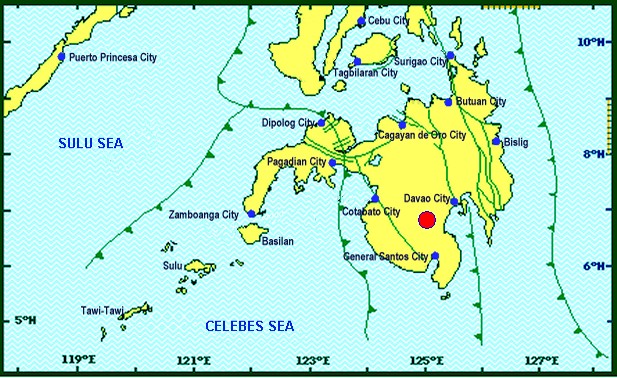 Situation OverviewOn 29 October 2019 at 09:04 AM, a 6.6 magnitude earthquake jolted the municipality of Tulunan, North Cotabato (06.81°N, 125.03°E - 022 km S 79° E) with a tectonic origin and a depth of focus of 7 km. The earthquake was also felt in the neighboring municipalities of North Cotabato.Source: DOST-PHIVOLCS Earthquake BulletinStatus of Affected Families / PersonsA total of 29,349 families or 146,745 persons were affected by the earthquake incident in 149 barangays in Regions XI and XII (see Table 1).	Table 1. Number of Affected Families / PersonsNote: Ongoing assessment and validation being conducted. Source: DSWD-FOs XI and XIIStatus of Displaced Families / PersonsInside Evacuation CenterThere are 4,127 families or 20,635 persons taking temporary shelter in twenty-seven (27) evacuation centers in Regions XI and XII (see Table 2).Table 2. Number of Displaced Families / Persons Inside Evacuation CenterNote: Ongoing assessment and validation being conducted.Source: DSWD-FOs XI and XIIOutside Evacuation CenterThere are 1,370 families or 6,850 persons currently staying with their relatives and/or friends (see Table 3).Table 3. Number of Displaced Families / Persons Outside Evacuation CenterNote: Ongoing assessment and validation being conducted.Source: DSWD-FOs XI and XIIDamaged HousesThere are 27,310 damaged houses; of which, 20,913 are totally damaged and 6,397 are partially damaged (see Table 4).Table 4. Number of Damaged HousesNote: Ongoing assessment and validation being conducted Source: DSWD-FOs XI and XIIAssistance ProvidedA total of ₱6,004,485.00 worth of assistance was provided by DSWD to the affected families (see Table 5).Table 5. Cost of Assistance Provided to Affected Families / Persons Note: Ongoing assessment and validation being conducted Source: DSWD-FOs XI and XIIDSWD DISASTER RESPONSE INFORMATION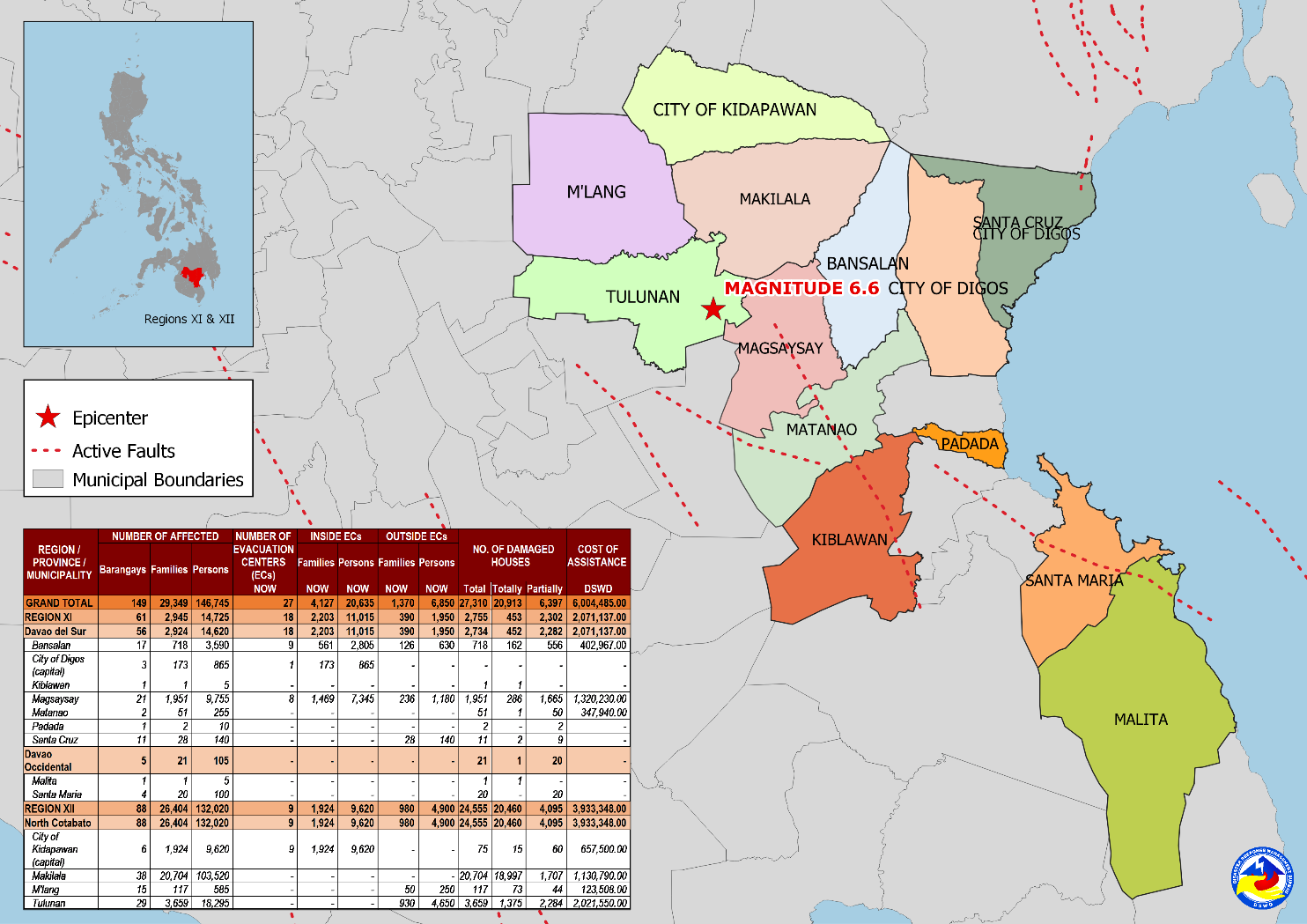 Source: DRMB-DROMIC GIS SpecialistsSituational ReportsDSWD-DRMBDSWD-NRLMBDSWD-FO XDSWD-FO XIDSWD-FO XII***The Disaster Response Operations Monitoring and Information Center (DROMIC) of the DSWD-DRMB is closely coordinating with DSWD Field Offices for any significant disaster response updates.Prepared by:	MARIE JOYCE G. RAFANANCLARRIE MAE A. CASTILLOJAN ERWIN ANDREW I. ONTANILLASReleasing OfficerPHOTO DOCUMENTATIONLoading of Goods at NROC (October 30, 2019)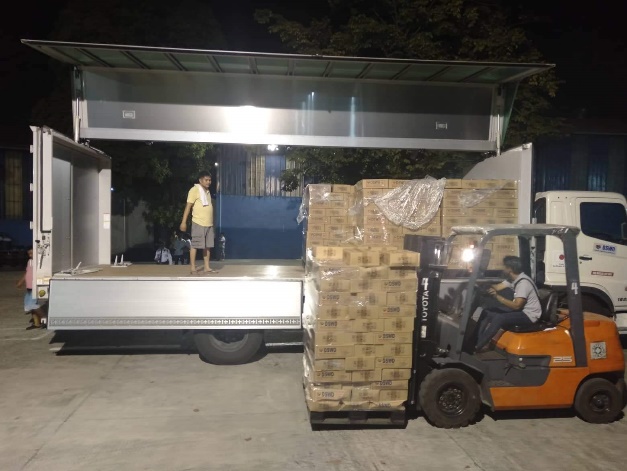 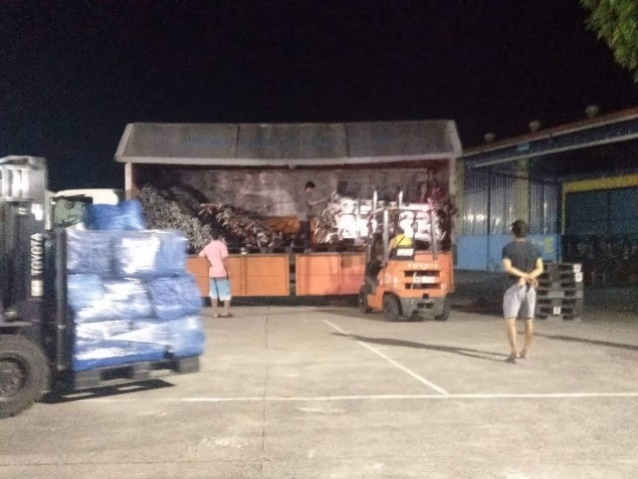 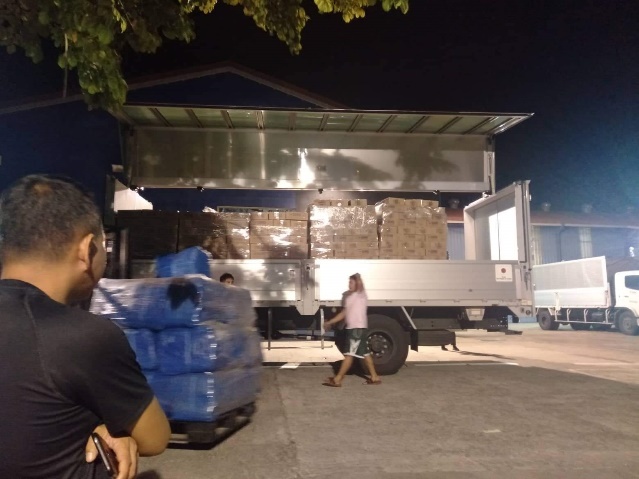 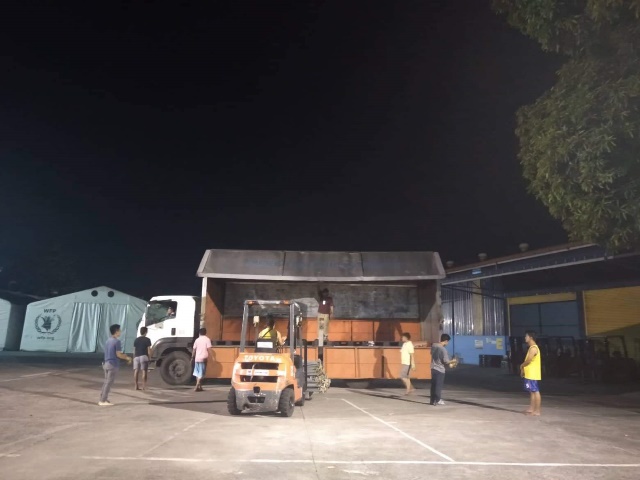 Loading of Goods at Villamor Airbase (October 30, 2019)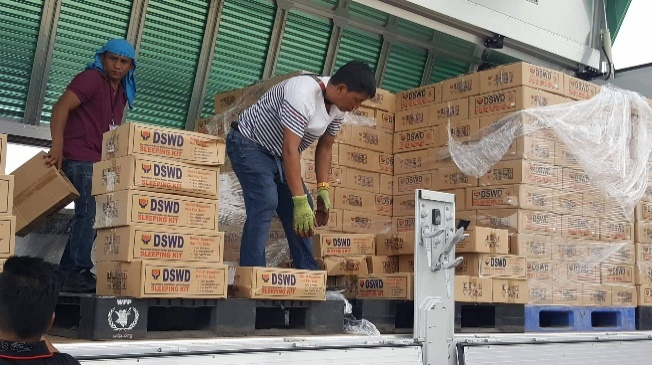 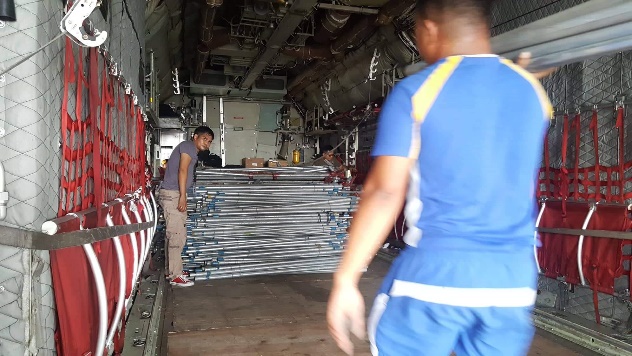 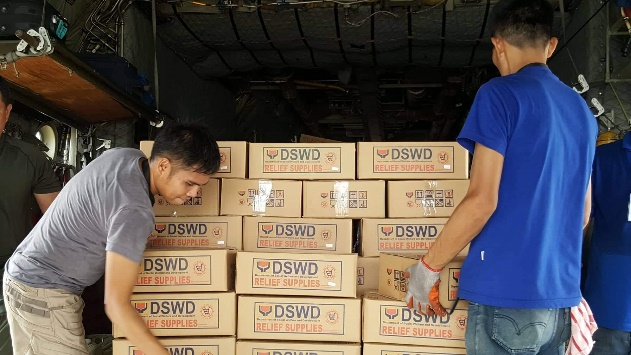 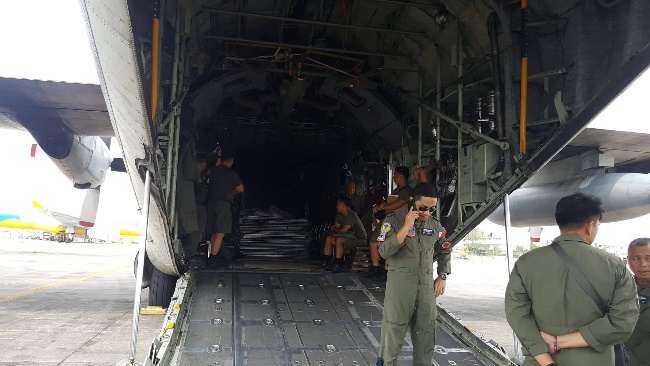 Evacuation Site Visit at Magsaysay, Davao del Sur (Oct. 31, 2019)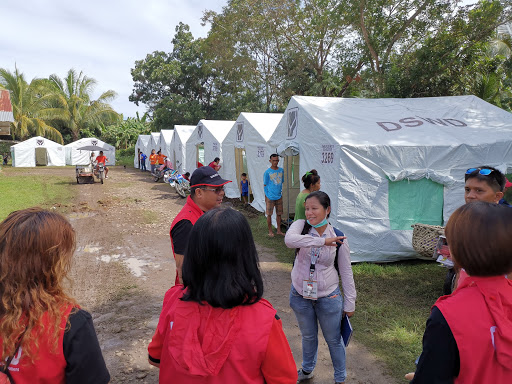 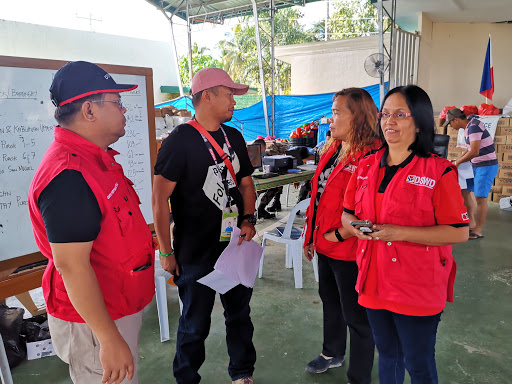 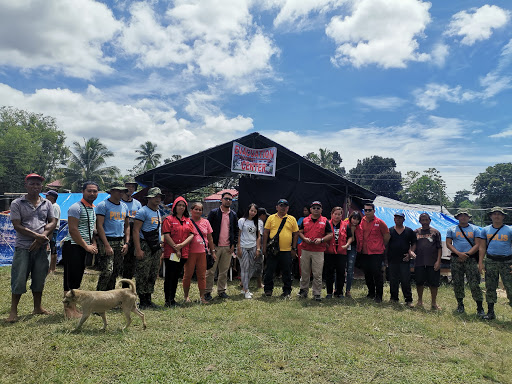 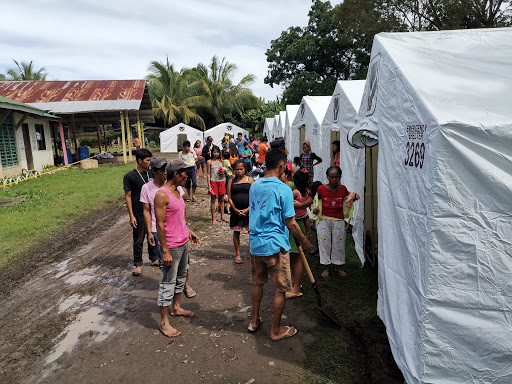 Relief distribution in coordination with LGU Matanao in Davao del Sur. (October 31, 2019)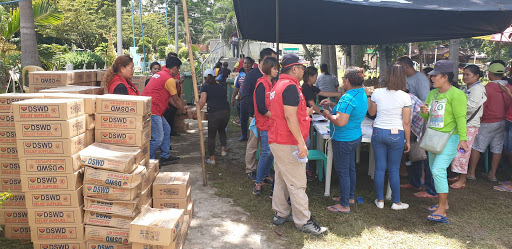 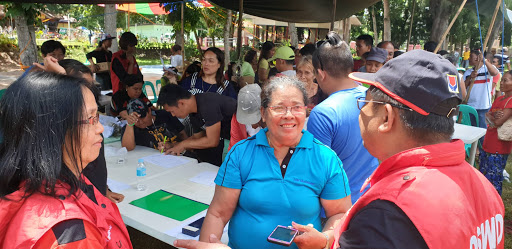 Meeting with Mayor Armando M. Quibod (middle) of Makilala, North Cotabato during the field monitoring of DSWD-DRMB headed by Dir. Rodolfo M. Encabo (right). (November 1, 2019)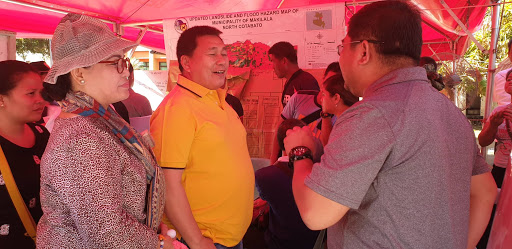 Date/Time:29 Oct 2019 - 09:04:43 AMReported Intensities:Intensity VII- Tulunan and Makilala, Cotabato; Kidapawan City; Digos City, Bansalan,Magsaysay, Davao del Sur and Malungon, SaranganiIntensity VI- Koronadal City and Davao CityIntensity V- Cotabato City; Tampakan, Surallah, Banga and Tupi, South Cotabato;General Santos City; Magpet, Cotabato; Tacurong City, Kalamansig, Bagumbayan, SultanKudarat; Alabel, Sarangani; Kalilangan and Damulog, Bukidnon; Tagum City, Davao del NorteIntensity IV- Cagayan De Oro City; Talakag, Manolo Fortich and Libona, Bukidnon;Glan, Maitum, Maasim and Kiamba, Sarangani; Butuan City; Iligan City; Tubod and Bacolod,Lanao del NorteIntensity III- Molave, Zamboanga del Sur; Dipolog City, Sergio Osmeña Sr. and Polanco,Zamboanga del Norte; Zamboanga City; Gingoog City, Misamis Oriental and Bislig CityIntensity II- Kabasalan, Zamboanga Sibugay, Mambajao, Camiguin and Isabela City, BasilanInstrumental Intensities:Intensity VII- Malungon, SaranganiIntensity V- Cotabato City; Alabel, Sarangani and Tupi, South CotabatoIntensity IV- Gingoog City, Misamis Oriental; Kiamba, Sarangani; General Santos City;Cagayan De Oro CityIntensity II- Zamboanga City and Tulunan, CotabatoIntensity I- Palo, Leyte; Dipolog City and Bislig CityExpecting Damage:YESExpecting Aftershocks:YESREGION / PROVINCE / MUNICIPALITY REGION / PROVINCE / MUNICIPALITY  NUMBER OF AFFECTED  NUMBER OF AFFECTED  NUMBER OF AFFECTED REGION / PROVINCE / MUNICIPALITY REGION / PROVINCE / MUNICIPALITY  Barangays  Families  Persons GRAND TOTALGRAND TOTAL 149 29,349 146,745 REGION XIREGION XI 61 2,945 14,725 Davao del SurDavao del Sur 56 2,924 14,620 Bansalan 17  718 3,590 City of Digos (capital)3 173 865 Kiblawan1 1 5 Magsaysay21  1,951  9,755 Matanao2 51 255 Padada1 2 10 Santa Cruz11 28 140 Davao OccidentalDavao Occidental 5  21  105 Malita1 1 5 Santa Maria4 20 100 REGION XIIREGION XII 88 26,404 132,020 North CotabatoNorth Cotabato 88 26,404 132,020 City of Kidapawan (capital)6  1,924  9,620 Makilala38  20,704  103,520 M'lang15 117 585 Tulunan29  3,659  18,295 REGION / PROVINCE / MUNICIPALITY REGION / PROVINCE / MUNICIPALITY  NUMBER OF EVACUATION CENTERS (ECs)  NUMBER OF EVACUATION CENTERS (ECs)  INSIDE ECs  INSIDE ECs  INSIDE ECs  INSIDE ECs REGION / PROVINCE / MUNICIPALITY REGION / PROVINCE / MUNICIPALITY  NUMBER OF EVACUATION CENTERS (ECs)  NUMBER OF EVACUATION CENTERS (ECs)  Families  Families  Persons  Persons REGION / PROVINCE / MUNICIPALITY REGION / PROVINCE / MUNICIPALITY  CUM  NOW  CUM  NOW  CUM  NOW GRAND TOTALGRAND TOTAL27 27 4,127 4,127 20,635 20,635 REGION XIREGION XI18 18 2,203 2,203 11,015 11,015 Davao del SurDavao del Sur18 18 2,203 2,203 11,015 11,015 Bansalan9 9  561  561 2,805 2,805 City of Digos (capital) 1 1 173 173 865 865 Magsaysay 8 8  1,469  1,469  7,345  7,345 REGION XIIREGION XII9 9 1,924 1,924 9,620 9,620 North CotabatoNorth Cotabato9 9 1,924 1,924 9,620 9,620 City of Kidapawan (capital) 9 9  1,924  1,924  9,620  9,620 REGION / PROVINCE / MUNICIPALITY REGION / PROVINCE / MUNICIPALITY  OUTSIDE ECs  OUTSIDE ECs  OUTSIDE ECs  OUTSIDE ECs REGION / PROVINCE / MUNICIPALITY REGION / PROVINCE / MUNICIPALITY  Families  Families  Persons  Persons REGION / PROVINCE / MUNICIPALITY REGION / PROVINCE / MUNICIPALITY  CUM  NOW  CUM  NOW GRAND TOTALGRAND TOTAL1,370 1,370  6,850  6,850 REGION XIREGION XI 390  390  1,950  1,950 Davao del SurDavao del Sur 390  390  1,950  1,950 Bansalan 126  126 630 630 Magsaysay236 236 1,180 1,180 Santa Cruz28 28  140  140 REGION XIIREGION XII 980  980  4,900  4,900 North CotabatoNorth Cotabato 980  980  4,900  4,900 M'lang50 50  250  250 Tulunan930 930 4,650 4,650 REGION / PROVINCE / MUNICIPALITY REGION / PROVINCE / MUNICIPALITY NO. OF DAMAGED HOUSES NO. OF DAMAGED HOUSES NO. OF DAMAGED HOUSES REGION / PROVINCE / MUNICIPALITY REGION / PROVINCE / MUNICIPALITY  Total  Totally  Partially GRAND TOTALGRAND TOTAL27,310  20,913 6,397 REGION XIREGION XI2,755 453 2,302 Davao del SurDavao del Sur2,734 452 2,282 Bansalan 718 162  556 Magsaysay1,951  286  1,665 Matanao 51  1 50 Padada 2 - 2 Santa Cruz 11  2 9 Davao OccidentalDavao Occidental 21 1  20 Santa Maria 20 - 20 REGION XIIREGION XII24,555  20,460 4,095 North CotabatoNorth Cotabato24,555  20,460 4,095 City of Kidapawan (capital) 75  15 60 Makilala20,704 18,997  1,707 M'lang 117  73 44 Tulunan3,659 1,375  2,284 REGION / PROVINCE / MUNICIPALITY REGION / PROVINCE / MUNICIPALITY  TOTAL COST OF ASSISTANCE  TOTAL COST OF ASSISTANCE  TOTAL COST OF ASSISTANCE  TOTAL COST OF ASSISTANCE  TOTAL COST OF ASSISTANCE REGION / PROVINCE / MUNICIPALITY REGION / PROVINCE / MUNICIPALITY  DSWD  LGU  NGOs  OTHERS  GRAND TOTAL GRAND TOTALGRAND TOTAL 6,004,485.00  - -  -  6,004,485.00 REGION XIREGION XI 2,071,137.00  - -  -  2,071,137.00 Davao del SurDavao del Sur 2,071,137.00  - -  -  2,071,137.00 Bansalan402,967.00  - -  - 402,967.00 Magsaysay 1,320,230.00 - - - 1,320,230.00 Matanao347,940.00 - - -  347,940.00 REGION XIIREGION XII 3,933,348.00  - -  -  3,933,348.00 North CotabatoNorth Cotabato 3,933,348.00  - -  -  3,933,348.00 City of Kidapawan (capital)657,500.00 - - -  657,500.00 Makilala 1,130,790.00 - - - 1,130,790.00 M'lang123,508.00 - - -  123,508.00 Tulunan 2,021,550.00 - - - 2,021,550.00 DATESITUATIONS / ACTIONS UNDERTAKEN02 November 2019The Disaster Response Management Bureau (DRMB) is on BLUE alert level status and is closely coordinating with concerned field offices for significant disaster response updates.All QRT members and emergency equipment are on standby and ready for deployment.DATESITUATIONS / ACTIONS UNDERTAKEN02 November 2019DSWD-NRLMB delivered 75 pieces of family tents via C130 for FO XI which was received by 11AM, November 1, 2019. A total of 4,500 family food packs, 1,500 sleeping kits and 1,500 laminated sacks are in transit to FO XI via Philippine Coast Guard.A total of 717 sleeping kits were received in FO XII via Cebu Pacific as of November 01, 2019.A total of 2,140 laminated sacks for FO XII are scheduled to depart on November 02, 2019 via Cebu Pacific.A total of 7,500 family food packs are in transit to FO XII via Philippine Coast Guard.01 November 2019187 Sleeping kits arrived at Davao International Airport transported via Air Asia Airlines.31 October 2019A total of 500 Family Food Packs, 500 pieces of Sleeping Kits and 500 pieces of Laminated Sacks were loaded at NAIA Terminal 4 via Air Asia.30 October 2019DSWD-NRLMB augmented 50 family tents, 500 sleeping kits, 500 pre-cut laminated sacks and 166 family food packs through C130 that arrived in General Santos City.A total of 125 sets of Family Tents were already in transit via 1x10 wheeler wingvan going to Field Office XI.A total of 2,815 pieces of Sleeping Kits, 2,160 pieces of Kitchen Kits, 4,800 pieces of Laminated Sacks and 125 Set of Family Tents were already in transit via 4x10 wheeler wingvan going to Field Office XII.DATEACTION(S) TAKEN01 November 2019DSWD-FO X deployed Eleven (11) Regional QRT members for augmentation support to FO XI.30 October 2019DSWD-FO X was in close coordination with the concerned City Disaster Risk Reduction Management Offices (CDRRMOs) and Municipal Disaster Risk Reduction Management Offices (MDRRMOs) for any significant updates.DATEACTION(S) TAKEN01 November 2019DSWD-FO XI is on RED alert level status.Augmentation assistance of 3,000 Family Food Packs from Field Office CARAGA arrived in Field office XI. DSWD-FO XI provided 500 Family Food Packs and 300 Sleeping Kits to the affected families in Magsaysay, Davao del Sur.31 October 2019DSWD-FO XI deployed ten (10) Camp Managers to the affected municipalities of Davao del Sur. DSWD-FO XI distributed family food packs to affected families in the municipality of Matanao, Davao del Sur30 October 2019DSWD-FO XI distributed family food packs and ten (10) Family Tents in the municipality of Magsaysay, Davao del Sur.DSWD-FO XI was in close coordination with the Local Government Units (LGUs) through the Municipal Social Welfare and Development Offices (MSWDOs) particularly in the municipalities of Davao del Sur for any significant updates.DATEACTION(S) TAKEN02 November 2019DSWD-FO XII delivered 110 laminated sacks, 460 sleeping kits and 60 pieces of water jags in Makilala North Cotabato.01 November 2019DSWD-FO XII delivered 1,200 Family Food Packs and 100 rolls of Pre-cut Laminated Sacks in Tulunan, North Cotabato.31 October 2019DSW-FO XII activated the Quick Response Team.DSW-FO XII deployed Group 1 of the Quick Response Team for possible Technical Assistance and Resource Augmentation. 30 October 2019DSWD-FO XII provided 350 family food packs and 10 rolls of laminated sacks to the affected families in Tulunan, North Cotabato.DSWD-FO XII provided 1,500 family food packs and 20 rolls of laminated sacks to the affected families in Kidapawan City, North Cotabato.DSWD-FO XII provided 308 family food packs to the affected families in M’lang, North Cotabato.DSWD-FO XII through the Disaster Response Management Division (DRMD) staff conducted an actual validation in all affected areas in North Cotabato.DSWD-FO XII through the Crisis Intervention Unit (CIU) provided ₱5,000 each to fifteen (15) injured individuals in Brgy. Daig, Tulunan, North Cotabato.DSWD-FO XII through the CIU provided₱10,000 to the bereaved families of Narciso Nestor in Koronadal City.29 October 2019DSWD-FO XII is on RED alert level status.All QRT members were on standby and ready for activation if there’s a need for deployment. 4 vehicles were ready for utilization in case of response activation.Employees except for QRT and DRMD staff were advised to vacate the building and go home.Tents were provided to Reception and Study Center for Children (RSCC) for the use of clients and staff as evacuation area while the safety of the building was assessed.DSWD-FO XII requested laminated sacks and sleeping kits from NROC.All municipal and provincial based DSWD staff were directed to conduct rapid assessment to their respective areas of assignment.